关于南京医科大学江宁校区01-04栋学生公寓外墙及阳台出新项目的公开招标公告江苏省华采招标有限公司受南京医科大学的委托，就其关于南京医科大学江宁校区01-04栋学生公寓外墙及阳台出新项目进行公开招标采购公告，现欢迎符合相关条件的供应商参加投标。一、采购项目名称及编号：（一）采购项目：南京医科大学江宁校区01-04栋学生公寓外墙及阳台出新（二）采购编号：JSHC-2019040140A2（NJMUZB3022019014）二、采购项目简要说明：（一）项目概况：江宁校区01-04栋学生公寓外立面真石漆出新，总面积约31617.01平米（含墙面铲除并修复原墙面）；南阳台墙面乳胶漆出新（含墙面铲除并修复原墙面），总面积16195.52平米。详见项目需求。（二）采购预算：人民币肆佰柒拾玖万叁仟柒佰贰拾捌元整（￥4,793,728.00元整）三、供应商资质要求： （一）参加此次采购活动的供应商具备下列材料：1、法人或者其他组织的营业执照，具有独立订立合同的能力；2、资质证书；1）具备建筑装修装饰工程专业承包贰级及以上资质，且资质证书须在年审有效期内；2）、拟派往本项目的项目负责人应有贰级及以上注册建造师资质，且资质证书须在年审有效期内。3、安全生产许可证；4、项目负责人要求的材料：a、安全生产考核合格证（B 类）及以上资格b、养老保险证明 （2018年11月至2019年4月）.所报项目负责人需提供社保机构出具近6个月（2018年11月至2019年4月）投标申请人为其缴纳的养老保险缴费证明材料（并加盖社保中心章或社保中心参保缴费证明电子专用章）；5、参加此次采购活动前3年内在经营活动中没有重大违法记录的书面声明。a、未处于被责令停业、投标资格被取消或者财产被接管、冻结和破产状态；  b、企业没有因骗取中标或者严重违约以及发生重大工程质量、安全生产事故等违法违规问题，被有关部门暂停投标资格并在暂停期内的；6、本项目不接受联合体投标，中标后不允许转包、分包。上述文件必须提供复印件并加盖公章（原件评标时备查）（二）投标人必须满足以下资格审查必要条件：1、企业的资质类别、等级和项目负责人注册专业、资格等级符合国家有关规定； 2、企业具备安全生产条件，并取得安全生产许可证（提供证书复印件，原件备查）（相关规定不作要求的除外）； 3、项目负责人必须满足下列条件之一：a. 项目负责人是非变更后无在建工程的。b. 项目负责人是变更后无在建工程的,并且：原合同工期已满且变更备案之日已满6个月；或者，因非承包方原因致使工程项目停工超过120天，且经建设单位同意并已经办理项目负责人变更手续的。c. 项目负责人有在建工程，但该在建工程与本次招标的工程属于同一工程项目、同一项目批文、同一施工地点分段发包或分期施工的情况。四、拒绝下述供应商参加本次采购活动:1、为招标人的附属机构（单位）；2、为本标段前期准备提供设计或咨询服务的，但设计施工总承包的除外；3、为本标段代建人、项目管理人，或者为本标段提供招标代理服务的；4、与本标段的发包人或代建人或项目管理人或招标代理机构同为一个法定代表人的、相互控股或参股的、相互任职或工作的；5、与招标人存在利害关系可能影响招标公正性的法人、其他组织或者个人的。五、采购文件发售信息：本项目采购公告在江苏政府采购网（www.ccgp-jiangsu.gov.cn）和南京医科大学校园网(www.njmu.edu.cn)发布，供应商如确定参加投标，须购买采购文件（接受网上报名），否则投标无效。采购文件售价为人民币500元整，采购文件售后一概不退。报名资料：法人授权委托书原件（或法人授权委托书原件的扫描件）、营业执照副本原件（或加盖公章的复印件）及汇款凭据。购买时间：2019年05月17日起至2019年05月23日每天09:00-11:30； 13:30-17:00（节假日除外）。报名电话：025-83609953    报名邮箱：jshc3333@163.com购买地点：南京市雨花台区软件大道109号（雨花客厅）2幢909室。以下为本公司对公支付宝报名付款码：（转账时请务必备注公司名称）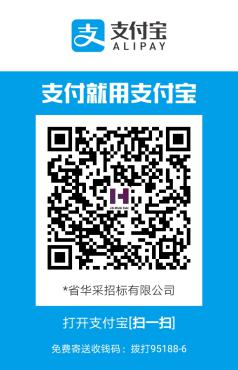 六、现场勘查：投标人自行踏勘现场。 投标人在随后的采购中，对现场资料和数据所作出的推论、解释和结论及由此造成的后果由投标人负责。勘查现场所发生的费用及安全责任由投标人自行承担。踏勘现场联系人：黄老师，电话：86869246。七、投标文件接收信息：（一）投标文件接收时间：2019年06月12日09:00-09:30（北京时间）（二）投标文件接收截止时间：2019年06月12日09:30（北京时间）（三）投标文件接收地点：南京市雨花台区软件大道109号（雨花客厅）2幢909开标大厅（四）投标文件接收人：江苏省华采招标有限公司八、开标有关信息：（一）开标时间：2019年06月12日09:30（北京时间）（二）开标地点：南京市雨花台区软件大道109号（雨花客厅）2幢909开标大厅九、本次采购联系事项：（一）采购单位：南京医科大学地    址：南京市江宁区龙眠大道101号联 系 人：兰老师电    话：025-86869243采购代理机构：江苏省华采招标有限公司地   址：南京市雨花台区软件大道109号（雨花客厅）2幢909室联 系 人：李娆/王冬 联系电话：025-52402663-829/025-83609911有关本项目的更正公告，敬请关注相关法定媒体发布的信息江苏政府采购网（www.ccgp-jiangsu.gov.cn），也可以与我公司联系，联系电话：025-83609911。                        江苏省华采招标有限公司                                                2019年05月16日